Opis przedmiotu zamówienia - Załącznik nr 1 do SWZCertyfikatyKażdy materiał posiadać będzie Certyfikat CE (Conformité Européenne) informujący, że produkt nim oznaczony spełnia wymogi prawne Unii Europejskiej i umożliwia wolny przepływ tego towaru na rynku europejskim. Znaki graficzne:Wersja 1: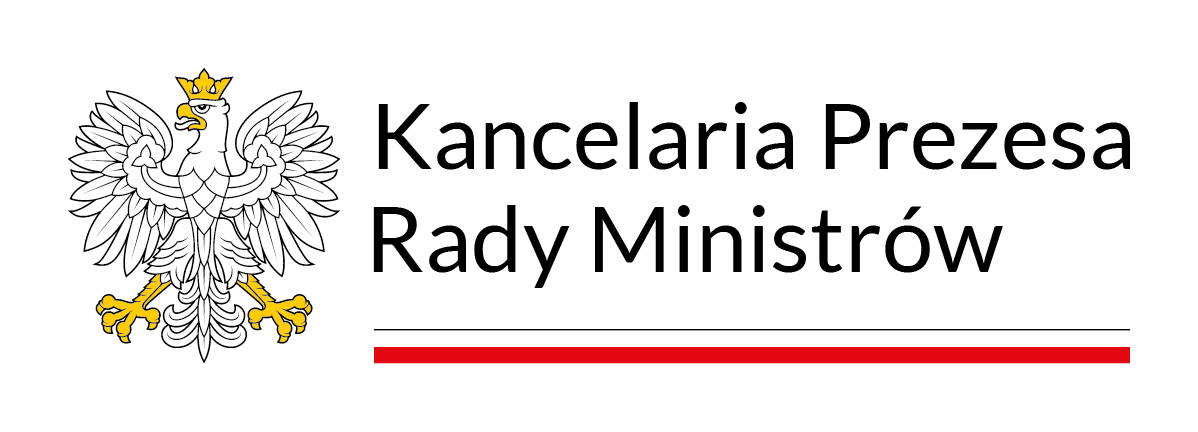 Wersja 2: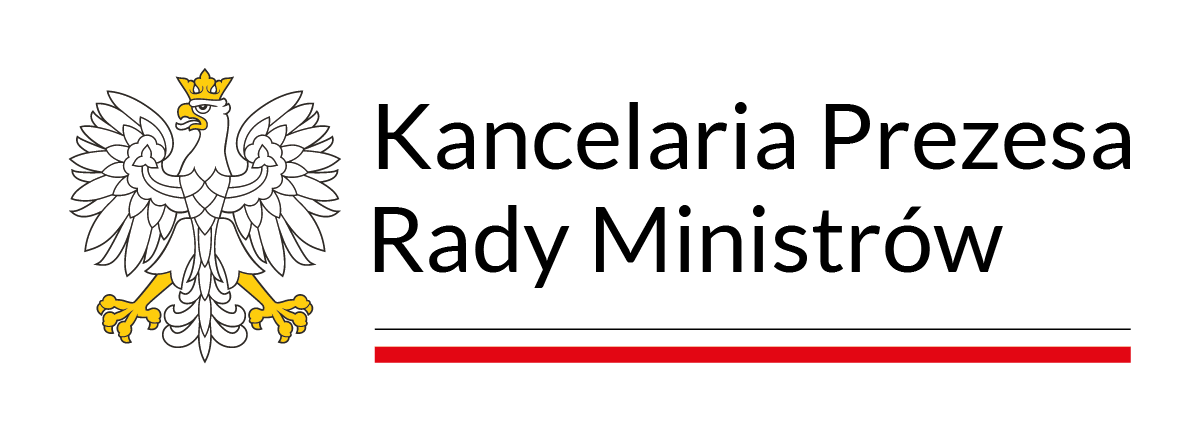 Wersja 3: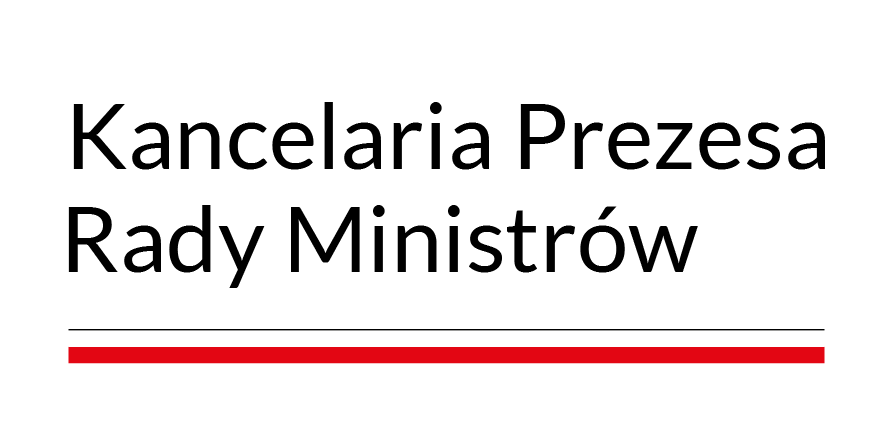 Kolorystyka:C0 M0 Y0 K100        R0 G0 B0                 PANTONE: BLACK C     #000000C0 M0 Y0 K0             R255 G255 B255   PANTONE: WHITE C    #FFFFFFC0 M20 Y100 K0      R255 G204 B0        PANTONE: 116 C         #FFCC00C0 M100 Y100 K0    R227 G6 B19          PANTONE: 2347 C       #E30613Lp.Rodzaj materiału Szt.Specyfikacja materiału Znakowanie materiału Specyfikacja znakowaniaZdjęcie poglądoweDługopis metalowy1800Długopis wykonany z metalu i piszący na niebiesko linią o szerokości min. 0,27mm. Korpus długopisu w kolorze czarnym o długości 137mm (±5mm) i średnicy 10mm (±1mm). Elementy dekoracyjne długopisu i klips w kolorze srebrnym, wykończenie błyszczące. Długopis z przekręcanym mechanizmem włączającym.Materiał: metal
Długość: 137mm (±5mm)
Kolor tuszu: niebieski
Średnica obudowy: 10 mm( ±2mm)
Grubość linii pisania: min. 0,27mm.Nadruk:jednostronny, w jednym miejscuwersja 3Nadruk metodą sitodruku lub tampondruku lub druku cyfrowego.Logo wzdłuż górnej części długopisu.Wymiary logo:7X19 mm (±2mm)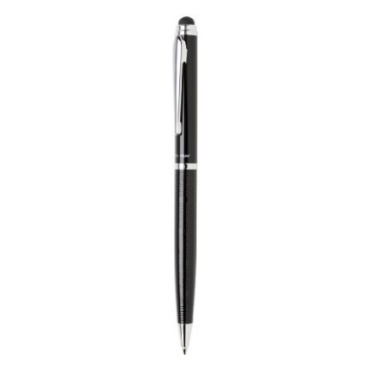 Długopis bambusowy lub drewniany1200Długopis wykonany z drewna lub bambusu i piszący na niebiesko linią o szerokości min. 0,27mm. Korpus długopisu o długości 148,6mm (±5mm) i szerokości 10mm (±1mm) o naturalnym wykończeniu drewna lub bambusu. Elementy dekoracyjne długopisu i klips w kolorze srebrnym, wykończenie błyszczące. Długopis z klikanym sprężynowym mechanizmem włączającym.Materiał: drewniany lub bambusowy
Długość: 148,6mm (±5mm)
Kolor tuszu: niebieski
Grubość linii pisania: min. 0,27mmNadruk:jednostronny, w jednym miejscuwersja 3Nadruk metodą sitodruku lub tampondruku lub druku cyfrowego.Logo wzdłuż górnej części długopisu.Wymiary logo:7X19 mm (±2mm)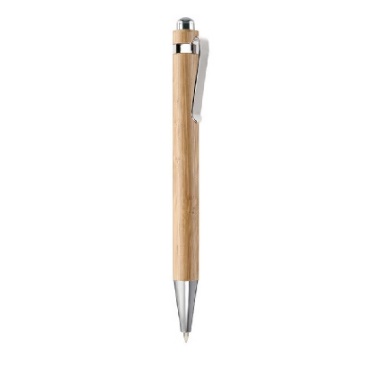 Długopis w  metalowym pudełku2500Długopis wykonany z metalu nierdzewnego i piszący na niebiesko linią o szerokości min. 0,27mm. Korpus długopisu o długości 137mm (±5mm) i średnicy 10mm (±1mm) z wykończeniem metalowym matowym koloru srebrnego. Elementy dekoracyjne długopisu i klips w kolorze srebrnym, wykończenie błyszczące. Długopis z przekręcanym mechanizmem włączającym. Do długopisu odpowiednie pudełko o kształcie tuby wykonane z metalu nierdzewnego dopasowane wymiarami do długości długopisu. Wykończenie pudełka metalowe matowe w kolorze srebrnym, elementy dekoracyjne srebrne błyszczące.Materiał: metal
Długość: 137mm (±5mm)
Długość: Kolor tuszu: niebieskiGrubość linii pisania: min. 0,27mmGrawer:jednostronny, w jednym miejscuwersja 3Grawer laserowy.Logo wzdłuż górnej części długopisu.Wymiary logo (długopis):7X19 mm (±2mm)Logo na pudełku w kształcie tuby.Wymiary logo (tuba):10X28 mm (±2mm)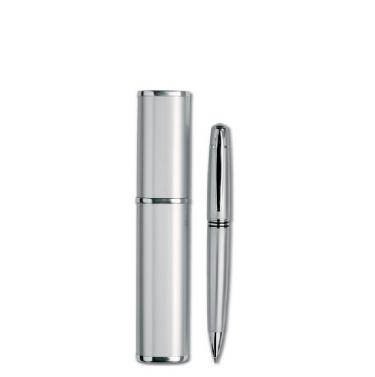 Długopis w  tekturowym pudełku1600Długopis wykonany z metalu i piszący na niebiesko linią o szerokości min. 0,27mm. Korpus długopisu o długości 148,6mm (±5mm) i średnicy 10mm (±1mm) z wykończeniem matowym w kolorze czarnym. Elementy dekoracyjne długopisu i klips w kolorze srebrnym, wykończenie błyszczące. Długopis z przekręcanym mechanizmem włączającym. Do długopisu odpowiednie pudełko o kształcie prostopadłościanu wykonane z tektury wysokiej jakości. Wykończenie pudełka matowe w kolorze czarnym.Materiał pudełka: tektura
Kolor pudełka: czarny
Materiał długopisu: metal
Kolor długopisu:  czarny
Długość: 148,6mm (±5mm)
Kolor tuszu: niebieski
Grubość linii pisania: min. 0,27mmNadruk:jednostronny, w jednym miejscuwersja 3Nadruk metodą sitodruku lub tampondruku lub druku cyfrowego.Logo wzdłuż górnej części długopisu.Wymiary logo (długopis):7X19 mm (±2mm)Logo na prawym dolnym rogu zamknięcia opakowania.Wymiary logo (opakowanie):15X42 mm (±2mm)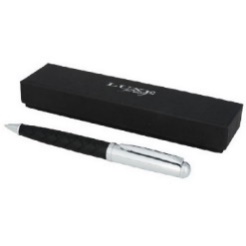 Zestaw długopis + ołówek w pudełku1800Zestaw składający się z długopisu i ołówka o jednolitej estetyce we wspólnym pudełku.Długopis wykonany z metalu i piszący na niebiesko linią o szerokości min. 0,27mm. Korpus długopisu o długości 137mm (±5mm) i średnicy 10mm (±1mm) z wykończeniem czarnym matowym. Elementy dekoracyjne długopisu i klips w kolorze srebrnym, wykończenie błyszczące. Długopis z klikanym sprężynowym mechanizmem włączającym. Ołówek automatyczny wykonany z metalu. Ołówek na wkłady grafitowe o długości 60mm i średnicy 0,7mm. Korpus ołówka o długości 137mm (±5mm) i średnicy 10mm (±1mm) z wykończeniem czarnym matowym. Elementy dekoracyjne ołówka i klips w kolorze srebrnym, wykończenie błyszczące. Ołówek z klikanym mechanizmem włączającym. W komplecie dodatkowe wkłady grafitowe. Do długopisu i ołówka odpowiednie pudełko o kształcie smukłym wykonane z metalu nierdzewnego. Wykończenie pudełka metalowe matowe w kolorze srebrnym.Materiał opakowania: metalMateriał długopisu: metal
Długość: 137mm (±5mm)
Kolor tuszu: niebieski
Grubość linii pisania: min. 0,27mm
Kolor tuszu: niebieski Materiał ołówka: metal
Długość: 137mm (±5mm)Grawer:jednostronny, w jednym miejscuwersja 3Grawer laserowy.Logo wzdłuż górnej części długopisu i ołówka.7X19 mm (±2mm)Logo na prawym dolnym rogu pokrywki opakowania.Wymiary logo (opakowanie):13X37 mm (±2mm)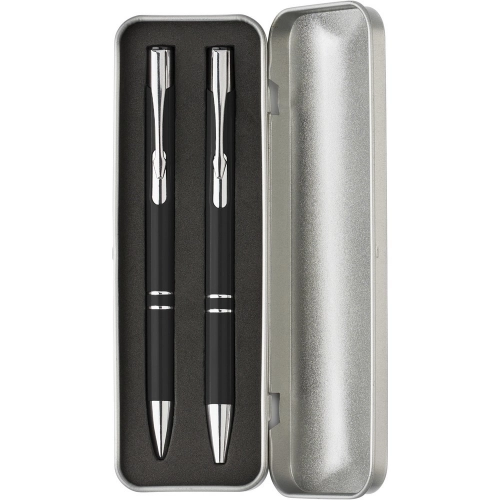 Notatnik A5 skóra2600Notatnik zawierający co najmniej 96 kartek papierowych śnieżnobiałych gładkich w formacie A5. Gramatura papieru ≥100g/m2. Okładka twarda pokryta materiałem skóropodobnym, gładkim, błyszczącym w kolorze czarnym. Do okładki elastyczny czarny pasek utrzymujący notatnik w pozycji zamkniętej. W notatniku zakładka w formie podłużnej czarnej wstążki o szerokości między 4mm a 10mm.Grawer:jednostronny, w jednym miejscuwersja 3Grawer laserowy.Logo w lewym dolnym rogu okładki zewnętrznej.  Wymiary logo:21X59 mm (±2mm)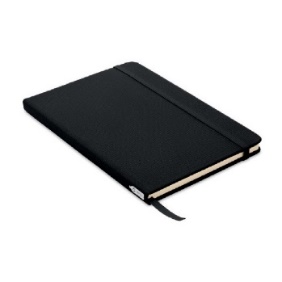 Notatnik A5 z recyklingu1300Notatnik zawierający co najmniej 96 kartek papierowych białych w formacie A5. Gramatura papieru ≥80g/m2. Papier pochodzący z recyklingu. Okładka twarda z materiału z recyklingu w kolorze beżowym lub zbliżonym. Do okładki elastyczny pasek utrzymujący notatnik w pozycji zamkniętej. W notatniku zakładka w formie podłużnej wstążki o szerokości między 4mm a 10mm.Nadruk:jednostronny, w jednym miejscuwersja 3Nadruk metodą sitodruku lub tampondruku lub druku cyfrowego.Logo w lewym dolnym rogu okładki zewnętrznej.  Wymiary logo:21X59 mm (±2mm)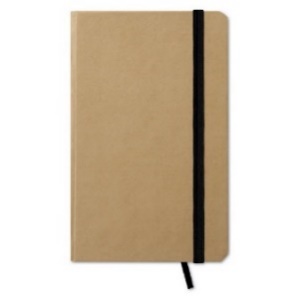 Kołonotatnik1300Kołonotatnik zawierający co najmniej 96 kartek papierowych białych gładkich w formacie A5. Gramatura papieru ≥100g/m2. Okładka twarda papierowa w kolorze beżowym lub zbliżonym. Koła łączące w kolorze czarnym wykonane z metalu.Nadruk:jednostronny, w jednym miejscuwersja 3Nadruk metodą sitodruku lub tampondruku lub druku cyfrowego.Logo w prawym dolnym rogu okładki zewnętrznej.  Wymiary logo:21X59 mm (±2mm)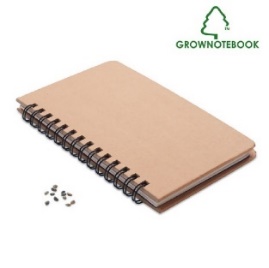 Torba reklamowa papierowa mała1500Torba wykonana z papieru, klejona, biała. Uszy torby papierowe cienkie skręcane. Torba o wymiarach: A5. Nośność statyczna min. 2 kg.Nadruk:dwustronny, w jednym miejscuwersja 3Nadruk metodą sitodruku lub tampondruku lub druku cyfrowego.Logo umiejscowione na środku,  na dole wzdłuż podstawy torby.  Wymiary logo: 21X59 mm (±2mm)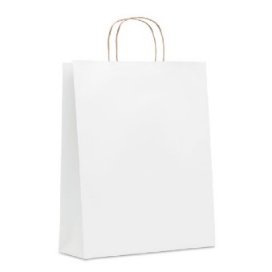 Torba reklamowa papierowa duża1800Torba wykonana z papieru, klejona, biała. Uszy torby papierowe cienkie skręcane. Torba o wymiarach: A4. Nośność statyczna min. 5kg.Nadruk:dwustronny, w jednym miejscuwersja 3Nadruk metodą sitodruku lub tampondruku lub druku cyfrowego.Logo umiejscowione na środku, na dole wzdłuż podstawy torby.  Wymiary logo:21X59 mm (±2mm)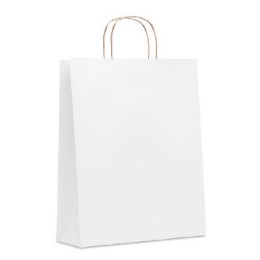 Torba reklamowa papierowa eko mała1000Torba wykonana z papieru ekologicznego, klejona, beżowa. Uszy torby papierowe cienkie skręcane. Torba o wymiarach: A5Nośność statyczna min. 2kg.Nadruk:dwustronny, w jednym miejscuwersja 3Nadruk metodą sitodruku lub tampondruku lub druku cyfrowego.Logo umiejscowione na środku, na dole wzdłuż podstawy torby.  Wymiary logo:21X59 mm (±2mm)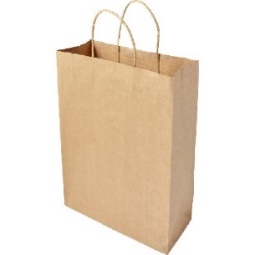 Torba reklamowa papierowa eko duża900Torba wykonana z papieru ekologicznego, klejona, beżowa. Uszy torby papierowe cienkie skręcane. Torba o wymiarach: A4Nośność statyczna min. 5kg.Nadruk:dwustronny, w jednym miejscuwersja 3Nadruk metodą sitodruku lub tampondruku lub druku cyfrowego.Logo umiejscowione na środku, na dole wzdłuż podstawy torby.  Wymiary logo:21X59 mm (±2mm)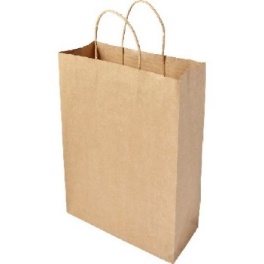 Torba reklamowa bawełniana1900Torba wykonana z płótna o składzie 100% bawełna, szyta, biała lub beżowa. Uszy torby bawełniane długie min. 21cm długości. Gramatura płótna ≥220g/m2.Torba o wymiarach: 35x40cm (±5cm)Nośność statyczna min. 15 kg.Materiał: bawełna
Kolor: beżowy lub białyNadruk:jednostronny, w jednym miejscuwersja 3Nadruk metodą sitodruku lub tampondruku lub druku cyfrowego.Logo umiejscowione na metce materiałowej doszytej do otworu.Wymiary logo:10X28 mm (±2mm)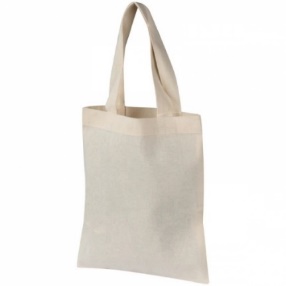 Torba reklamowa jutowa1100Torba wykonana z juty, szyta, beżowa/naturalna. Uszy torby bawełniane długie min. 21cm długości. Gramatura płótna ≥180g/m2.Skóropodobna etykieta przyszyta do torby.Torba o wymiarach: 35x40cm (±5cm)Nośność statyczna min. 20kg.Materiał: jutaGrawer:dwustronny, w jednym miejscuwersja 3Grawer laserowy.Logo wybite na skóropodobnej etykiecie przyszytej do torby, umiejscowione na środku, w górnej części powierzchni zewnętrznej torby.  Wymiary logo:10X28 mm (±2mm)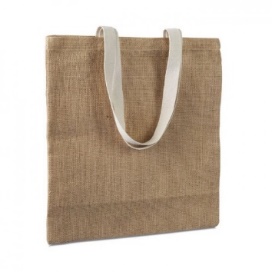 Smycz sznurek1600Smycz w postaci sznurka o przekroju okrągłym z zapięciem, regulatorem długości oraz karabińczykiem.Wymiary:  5 mm (±2mm) x 900mm (±50) mmMateriał: sznurek
Kolor: czarnyNadruk:jednostronny, w jednym miejscuwersja 3Nadruk metodą sitodruku lub tampondruku lub druku cyfrowego.Logo na regulatorze długości smyczy.Wymiary logo:10X28 mm (±2mm)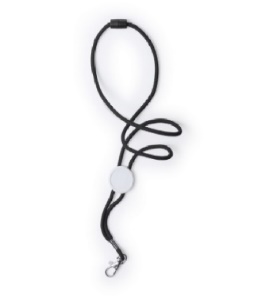 Smycz tasiemka1300Smycz w postaci tasiemki z zapięciem oraz metalowym, gładkim, srebrnym karabińczykiem. Na smyczy klamra plastikowa w kolorze czarnym umożliwiająca odpięcie części smyczy z karabińczykiem.Wymiary:. 15 mm (±2mm) x 900mm (±50)Kolor tasiemki: granatowyNadruk:dwustronny, w jednym miejscuwersja 3Nadruk metodą sitodruku lub tampondruku lub druku cyfrowego.Logo na obu stronach smyczy, powtarzające się 2 razy na – po jednej na lewej i prawej stronie.Wymiary logo:10X28 mm (±2mm)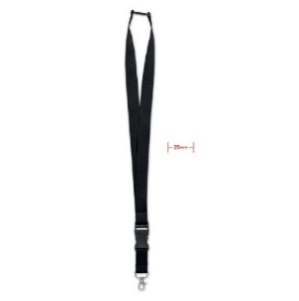 Kubek ceramiczny1800Kubek z uchwytem wykonany z ceramiki. Kubek w kolorze śnieżnobiałym błyszczącym i granatowym błyszczącym. Dopuszczony do kontaktu z żywnością. Odpowiedni do umieszczania w zmywarce oraz mikrofalówce. Odpowiedni do gorących płynów do min. 100 stopni Celsjusza.Pojemność min. 250ml max. 300 ml
Materiał: ceramika grubość min. 2 mm
Kolor: śnieżnobiały błysk i granatowy błysk
Waga: max. 0,25 kg900 szt. kubków snieżnobiałych i 900 szt. kubków granatowychNadruk:jednostronny, w jednym miejscuwersja 1Nadruk metodą sitodruku lub tampondruku lub druku cyfrowego.Logo poziomo na dolnej części powierzchni zewnętrznej pionowej kubka.Wymiary logo:10X36 mm (±2mm)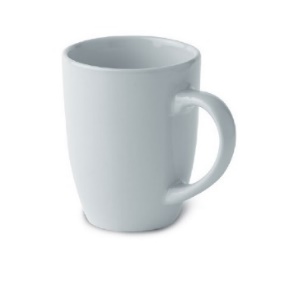 Kubek z korkową podstawą900Kubek z uchwytem wykonany z ceramiki. Kubek w kolorze śnieżnobiałym błyszczącym. Podstawa kubka z wykonana z korka. Dopuszczony do kontaktu z żywnością. Odpowiedni do gorących płynów do min. 100 stopni Celsjusza.Pojemność min. 250ml max. 350mlMateriał: ceramika grubość min. 2 mm korek
Grubość ścianek: max. 3mm
Kolor: śnieżnobiały błysk
Waga: max. 0,3 kgNadruk:jednostronny, w jednym miejscuwersja 3Nadruk metodą sitodruku lub tampondruku lub druku cyfrowego.Logo poziomo na dolnej części powierzchni zewnętrznej pionowej kubka.Wymiary logo:10X28 mm (±2mm)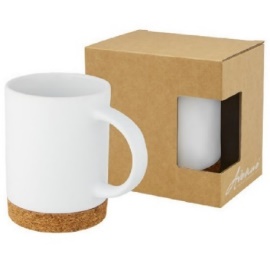 Kubek z pokrywką i łyżeczką1000Kubek z uchwytem wykonany z ceramiki. Kubek w kolorze śnieżnobiałym błyszczącym. Dopuszczony do kontaktu z żywnością. Odpowiedni do umieszczania w zmywarce oraz mikrofalówce. Odpowiedni do gorących płynów do min. 100 stopni Celsjusza.Do kubka odpowiednia przykrywka bambusowa lub jasnego drewna (z odpowiednim otworem na łyżeczkę) i łyżeczka z ceramiki.Pojemność min. 300ml max. 350mlMateriał: ceramika grubość min. 2 mm
Kolor: śnieżnobiały błysk
Waga z przykrywką i łyżeczką: do 0,5 kgNadruk:jednostronny, w jednym miejscuwersja 3Nadruk metodą sitodruku lub tampondruku lub druku cyfrowego.Logo poziomo na dolnej części powierzchni zewnętrznej pionowej kubka. Wymiary logo:10X28 mm (±2mm)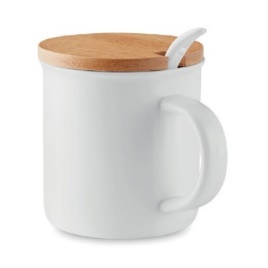 Kubek z pokrywką200Kubek wykonany z ceramiki. Kubek w kolorze śnieżnobiałym błyszczącym. Podstawa kubka z materiałem antypoślizgowym. Dopuszczony do kontaktu z żywnością. Odpowiedni do umieszczania w zmywarce oraz mikrofalówce. Odpowiedni do gorących płynów do min. 100 stopni Celsjusza. Do kubka odpowiednia pokrywka silikonowa nakładana w kolorze czarnym z małym otworem do picia.Pojemność min. 300 ml max. 350 mlMateriał: ceramika grubość min. 2 mm
Kolor: śnieżnobiały błysk
Waga: do 0,3 kgNadruk:jednostronny, w jednym miejscuwersja 3Nadruk metodą sitodruku lub tampondruku lub druku cyfrowego.Logo poziomo na dolnej części powierzchni zewnętrznej pionowej kubka.Wymiary logo:10X28 mm (±2mm)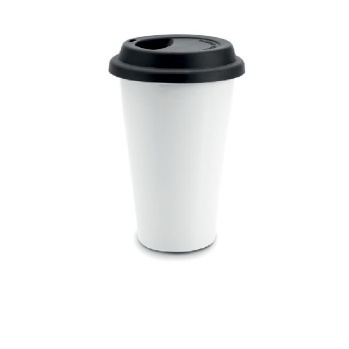 Kubek termiczny plastikowy300Kubek termiczny wykonany z tworzywa sztucznego. Kubek w kolorze śnieżnobiałym matowym. Dopuszczony do kontaktu z żywnością. Odpowiedni do umieszczania w zmywarce. Odpowiedni do gorących płynów do min. 100 stopni Celsjusza. Do kubka odpowiednia nakrętka w kolorze czarnym, zakręcana szczelna, z tworzywa sztucznego. W nakrętce klikany mechanizm umożliwiający otwarcie otworu do picia.Pojemność min. 400ml max. 500mlMateriał: plastik grubość min. 1 mm
Kolor: śnieżnobiały mat
Waga: max. 0,3 kgNadruk:jednostronny, w jednym miejscuwersja 3Nadruk metodą sitodruku lub tampondruku lub druku cyfrowego.Logo poziomo na dolnej części powierzchni zewnętrznej pionowej kubka.Wymiary logo:10X28 mm (±2mm))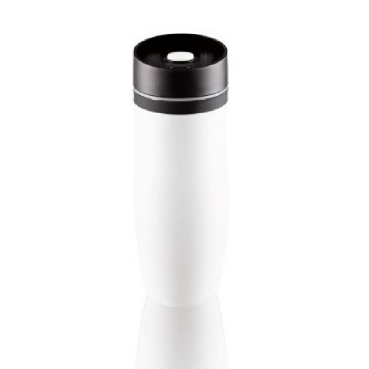 Kubek termiczny metalowy900Kubek termiczny wykonany z metalu nierdzewnego z elementami z tworzywa sztucznego. Kubek z wykończeniem odpowiednim dla użytych materiałów: metalowy srebrny matowy i tworzywo czarny matowy. Podstawa kubka z materiałem antypoślizgowym. Dopuszczony do kontaktu z żywnością. Odpowiedni do gorących płynów do min. 100 stopni Celsjusza. Do kubka odpowiednia pokrywka zakręcana szczelna z możliwością odblokowania otworu do picia ruchem przesunięcia lub otwierania do zewnątrz.Pojemność min. 400 ml max. 450 mlMateriał: metal grubość min. 1 mm
Waga: do 0,3 kgGrawer:jednostronny, w jednym miejscuwersja 3Grawer laserowy.Logo poziomo na dolnej części powierzchni zewnętrznej pionowej kubka.Wymiary logo:10X28 mm (±2mm)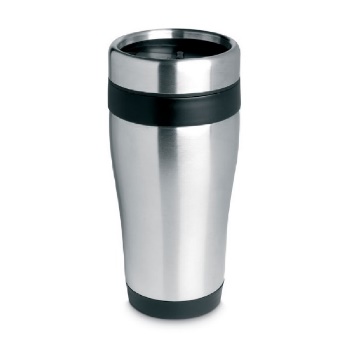 Kubek termiczny ceramiczny100Kubek termiczny wykonany z ceramiki. Kubek w kolorze śnieżnobiałym błyszczącym. Podstawa kubka z materiałem antypoślizgowym. Dopuszczony do kontaktu z żywnością. Odpowiedni do umieszczania w zmywarce oraz mikrofalówce. Odpowiedni do gorących płynów do min. 100 stopni Celsjusza. Do kubka odpowiednia pokrywka silikonowa nakładana w kolorze czarnym z otworem i elastyczna opaska silikonowa możliwa do stabilnego umiejscowienia na zewnętrznej długości kubka. Opaska powinna być antypoślizgowa i izolować termicznie od powierzchni zewnętrznej kubka.Pojemność min. 300ml max. 350ml.Materiał: ceramika grubość min. 2 mm
Waga: do 0,3 kgNadruk:jednostronny, w jednym miejscuwersja 3Nadruk metodą sitodruku lub tampondruku lub druku cyfrowego.Logo poziomo na dolnej części powierzchni zewnętrznej pionowej kubka.Wymiary logo:10X28 mm (±2mm)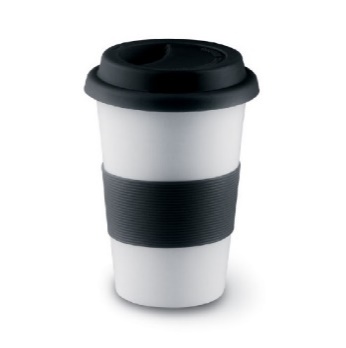 Kubek termiczny bambusowy lub drewniany700Kubek termiczny wykonany z metalu nierdzewnego z korpusem z drewna lub bambusa. Kubek z wykończeniem naturalnym użytych materiałów: metalowy srebrny błyszczący i drewniany lub bambusowy naturalny. Dopuszczony do kontaktu z żywnością. Odpowiedni do gorących płynów do min. 100 stopni Celsjusza. Do kubka odpowiednia pokrywka zakręcana szczelna z możliwością odblokowania otworu do picia ruchem przesunięcia lub otwierania do zewnątrz.Pojemność min. 330ml max. 500ml.Materiał: bambusowy lub drewnianyGrawer:jednostronny, w jednym miejscuwersja 3Grawer laserowy.Logo poziomo na dolnej części powierzchni zewnętrznej pionowej kubka.Wymiary logo:10X28 mm (±2mm)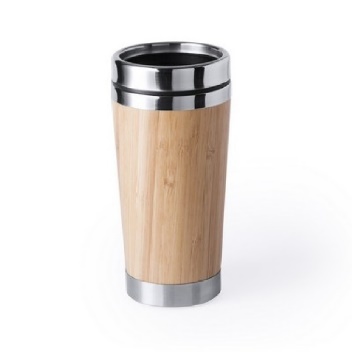 Kubek termiczny z uchwytem300Kubek termiczny z uchwytem wykonany z metalu nierdzewnego z korpusem z tworzywa sztucznego. Kubek z wykończeniem odpowiednim dla użytych materiałów: metalowy srebrny błyszczący i tworzywo czarny matowy. Uchwyt z tworzywa sztucznego. Dopuszczony do kontaktu z żywnością. Odpowiedni do gorących płynów do min. 100 stopni Celsjusza. Do kubka odpowiednia pokrywka zakręcana szczelna z możliwością odblokowania otworu do picia ruchem przesunięcia lub otwierania do zewnątrz.Pojemność min. 330ml max. 500mlMateriał: plastik/metalGrawer:jednostronny, w jednym miejscuwersja 3Grawer laserowy.Logo poziomo na środkowej części powierzchni zewnętrznej (plastikowej) pionowej kubka.Wymiary logo:10X28 mm (±2mm)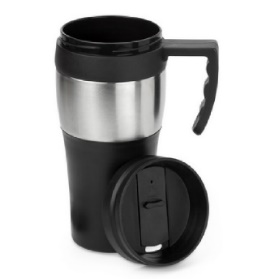 Termos metalowy300Termos z metalu nierdzewnego. Termos z wykończeniem odpowiednim dla użytych materiałów: metalowy srebrny błyszczący i tworzywo czarny matowy. Możliwość użycia nakrętki jako kubka do spożywania płynnej zawartości termosu. Nakrętka zakręcana szczelna. Mechanizm klikany do odblokowania otworu do wylewania. Dopuszczony do kontaktu z żywnością. Odpowiedni do gorących płynów do min. 100 stopni Celsjusza. Pojemność min. 500ml max. 1LMateriał: metalowyGrawer:jednostronny, w jednym miejscuwersja 3Grawer laserowy.Logo poziomo na dolnej części powierzchni zewnętrznej pionowej kubka.Wymiary logo:10X28 mm (±2mm)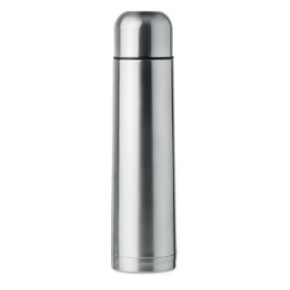 Termos bambusowy lub drewniany400Termos wykonany z metalu nierdzewnego z korpusem z drewna lub bambusa. Termos z wykończeniem naturalnym użytych materiałów: metalowy srebrny błyszczący i drewniany lub bambusowy naturalny. Dopuszczony do kontaktu z żywnością. Odpowiedni do gorących płynów do min. 100 stopni Celsjusza. Do termosu odpowiednia pokrywka zakręcana szczelna.Pojemność min. 400 ml max 550 mlMateriał: metal, drewno/bambusGrawer:jednostronny, w jednym miejscuwersja 3Grawer laserowy.Logo pionowo na środkowej części powierzchni zewnętrznej pionowej kubka.Wymiary logo:10X28 mm (±2mm)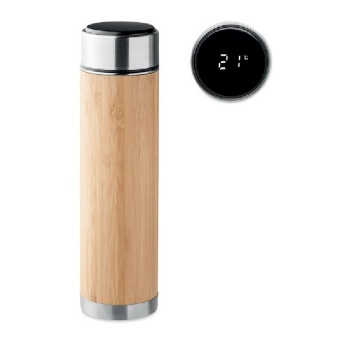 Filiżanka600Filiżanka z uchwytem wykonana z ceramiki lub porcelany. Filiżanka w kolorze śnieżnobiałym błyszczącym.  Dopuszczona do kontaktu z żywnością. Odpowiednia do umieszczania w zmywarce oraz mikrofalówce. Odpowiednia do gorących płynów do min. 100 stopni Celsjusza.Pojemność min. 200ml max. 250mlDo filiżanki talerzyk na którym można ją stabilnie umieścić. Średnica talerzyka max. 16 cmGrubość ścianek: max 2mmMateriał: ceramika lub porcelana, grubość min. 1,5 mm
Grubość ścianek: max 2mm
Kolor: śnieżnobiały błyskNadruk:jednostronny, w jednym miejscuwersja 1Nadruk metodą sitodruku lub tampondruku lub druku cyfrowego.Logo poziomo na dolnej części powierzchni zewnętrznej pionowej filiżanki.Wymiary logo:10X36 mm (±2mm)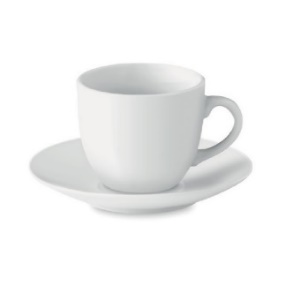 Organizer na biurko1000Organizer biurowy z zegarem z białą tarczą. Materiał zegara w kolorze srebrnym lub złotym. Wykonany z drewna, umożliwiający przechowywanie artykułów piśmienniczych. Zegar z mechanizmem kwarcowym i trzema ciemnymi wskazówkami.Średnica zegara: 7-9 cm
Długość całkowita: max 18 cm
Wysokość przegrody na artykuły piśmiennicze: 12 cm ± 2cm
Materiał: drewno/metal
Szerokość: 6 cm ± 2 cm
Kolor przegrody: ciemny dąb/palisander (jak na wizualizacji)
Waga: 0,5 kg ± 0,2 kgGrawer:jednostronny, w jednym miejscuwersja 3Grawer laserowy.Logo na drewnianym przodzie organizera, w dolnej przedniej części, po prawej stronie.Wymiary logo:10X28 mm (±2mm)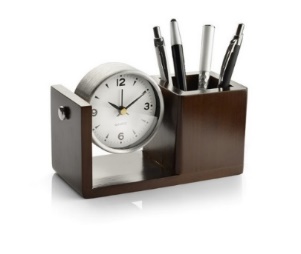 Kalendarz drewniany kostkowy100Kalendarz kostkowy z drewna w kolorze jasnego jesionu (lub zbliżony) umożliwiający pokazywanie daty i dnia tygodnia w języku polskim. Wykończenie naturalne drewno. Ilość kostek: 4. Kostki z grawerem w ciemniejszym pasującym kolorze.Materiał: drewno
Długość: 15 cm ± 2cm
Szerokość: 5cm ± 2cm
Kolor: jasny jesion (jak na wizualizacji)
Waga: do 0,5 kgGrawer:jednostronny, w jednym miejscuwersja 3Grawer laserowy.Logo na drewnianym pudełku z przodu, pośrodku.Wymiary logo:10X28 mm (±2mm)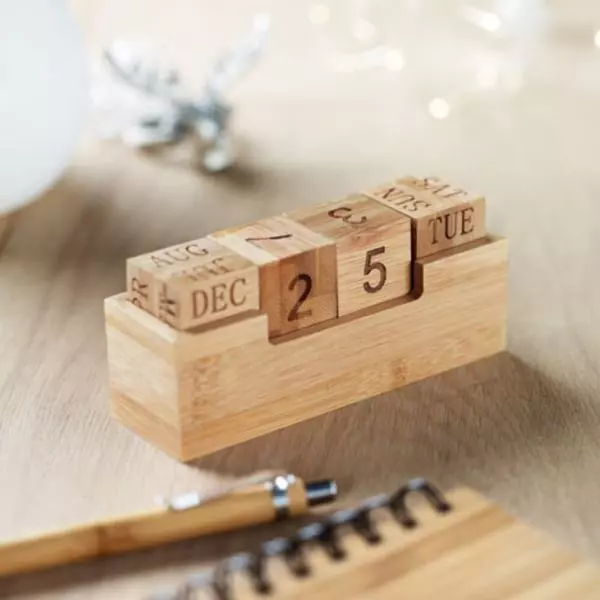 Parasol długi500Parasol długi automatyczny z minimum sześcioma drutami i zakrzywioną rączką. Materiał parasola wodoodporny wykonany z tkaniny poliestrowej o gramaturze co najmniej 240 g/m2Mechanika parasolowa: automatyczny wytrzymały poliesterżeberka z wytrzymałej staliwiatroodpornośćw komplecie pokrowiec Patka zapinana na zatrzaskMateriał: 100% poliester
Długość: 98 cm ± 5 cm
Średnica rozłożona: 120-130 cm
Waga: do 0,5 kg 
Kolor:  czarny
Kolor rączki: drewno naturalne, orzech, lakierowane  zbliżone do: 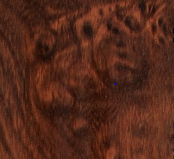 Grawer:jednostronny, w jednym miejscuwersja 3Grawer laserowyLogo na górnej części rączki.Wymiary logo:10X28 mm (±2mm)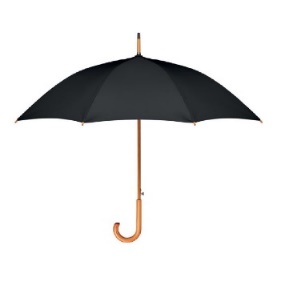 Parasol składany1500Parasol składany teleskopowo automatyczny z minimum sześcioma drutami. Materiał parasola wodoodporny wykonany z tkaniny poliestrowej o gramaturze co najmniej 240 g/m2.Otwarcie i zamknięcie parasola za pomocą przycisku dolnej sprężyny. Kolor czarny. Średnica rozłożona: co najmniej 100cm do 120 cm Mechanika parasolowa: automatyczny wytrzymały poliesterżeberka z wytrzymałej staliwiatroodpornośćw komplecie pokrowiecPatka zapinana na zatrzaskMateriał: poliester
Długość: 25-30 cm
Kolor: czarny (całość)
Waga: do 0,3 kgNadrukjednostronny, w jednym miejscuwersja 3Nadruk metodą sitodruku lub tampondruku lub druku cyfrowego.Logo na tasiemce spinającej materiał. Wymiary logo:10X28 mm (±2mm)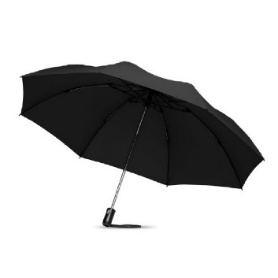 Teczka na dokumenty -skórzana500Teczka na dokumenty o formacie A4, składana na pół. Teczka twarda, gładka, pokryta materiałem skóropodobnym. Kolor czarny.W środku kieszonka zabezpieczająca dokumenty przed wypadnięciem.Grawer:jednostronny, w jednym miejscuwersja 3Grawer laserowy.Logo w dolnym prawym rogu okładki.Wymiary logo:21X59 mm (±2mm)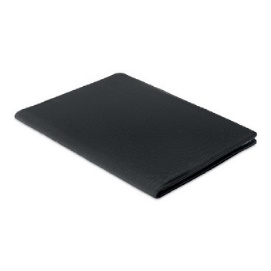 Teczka na dokumenty – z notatnikiem500Teczka na dokumenty o formacie A4, składana na pół. Teczka twarda pokryta materiałem gładkim, skóropodobnym. Kolor czarny. W środku notatnik z białymi kartkami A4 po prawej stronie i przegródki z materiału skóropodobnego na akcesoria po lewej stronie. Ilość kartek: od 20 do 50Przegródki: na dokumenty, 2 X smartfonWaga: od 0,2kg do 0,6kgGrawer:jednostronny, w jednym miejscuwersja 3Grawer laserowy.Logo w dolnym prawym rogu okładki.Wymiary logo:21X59 mm (±2mm)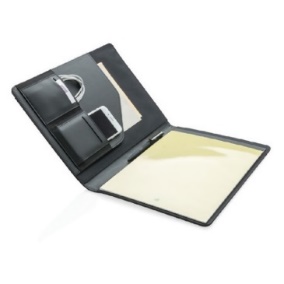 Słuchawki bezprzewodowe nauszne300Słuchawki nauszne bezprzewodowe z łącznością Bluetooth i WiFi. Wbudowana bateria min. 550mAh z możliwością naładowania przez port USB-C. Pasmo przenoszenia 20-20000Hz.Wbudowany mikrofon. Kabel ładujący w zestawie.Kolor: czarnyNadrukjednostronny, w jednym miejscuwersja 3Nadruk metodą sitodruku lub tampondruku lub druku cyfrowego.Logo na pałąku od strony wewnętrznej.Wymiary logo:10X28 mm (±2mm)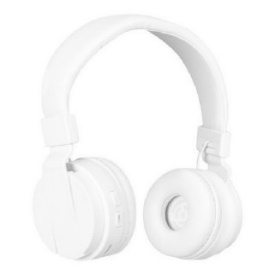 Słuchawki bezprzewodowe douszne200Słuchawki douszne bezprzewodowe z łącznością Bluetooth połączone kablem. Wbudowana bateria starczająca na min. 3h działania ze słuchaniem i rozmowami. Pasmo przenoszenia 20-20000Hz.Dźwięk stereo. Możliwość wygłuszenia dźwięku z otoczenia. W zestawie gumki na zakończenia oraz przypięcie do mikrofonu.Kolor: czarnyGrawer:jednostronny, w jednym miejscuwersja 3Grawer laserowy.Logo na panelu sterującym.Wymiary logo:10X28 mm (±2mm)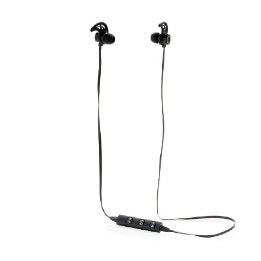 Słuchawki bezprzewodowe douszne (bez kabla)1600Słuchawki douszne bezprzewodowe z łącznością Bluetooth tzw. True Wireless.Bluetooth Low Energy 4,2 (minimum). Wbudowana bateria starczająca na min. 3h działania i etui ładujące zamykane. Pasmo przenoszenia 20-20000Hz.Wskaźnik naładowania baterii. Bateria min. 500mAh. Kolor: białyNadrukjednostronny, w jednym miejscuwersja 3Nadruk metodą sitodruku lub tampondruku lub druku cyfrowego.Logo na środku górnej pokrywy etui.Wymiary logo:10X28 mm (±2mm)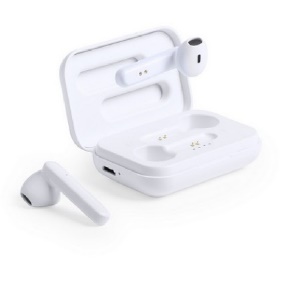 Powerbank aluminiowy500Akumulator przenośny z korpusem aluminiowym koloru czarnego. Min. jeden port USB 3.0 żeński i jeden USB-C żeński umożliwiające ładowanie urządzeń elektronicznych oraz ładowanie akumulatora ze źródła zewnętrznego. Akumulator powinien umożliwiać podgląd stanu naładowania.Pojemność min. 8000 mAh.Superboost. Ładowanie indukcyjne.Waga: do 0,4 kgGrawer:jednostronny, w jednym miejscuwersja 3Grawer laserowy.Logo w dolnym prawym rogu największej powierzchni zewnętrznej.Wymiary logo:10X28 mm (±2mm)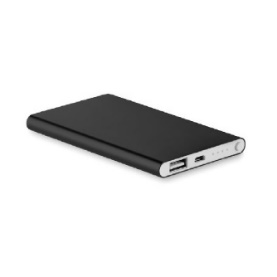 Powerbank drewniany/bambusowy1200Akumulator przenośny z korpusem z bambusu lub drewna z wykończeniem naturalnym. Min. jeden port USB 3.0 żeński i jeden USB-C żeński umożliwiające ładowanie urządzeń elektronicznych oraz ładowanie akumulatora ze źródła zewnętrznego. Akumulator powinien umożliwiać podgląd stanu naładowania.Pojemność min. 8000 mAh.Superboost. Ładowanie indukcyjne.Waga: do 0,4 kgGrawer:jednostronny, w jednym miejscuwersja 3Grawer laserowy.Logo w dolnym prawym rogu największej powierzchni zewnętrznej.Wymiary logo:10X28 mm (±2mm)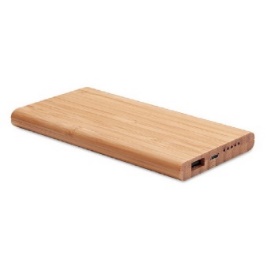 Pendrive wysuwany plastikowy1400Pamięć przenośna typu „pendrive” z portem  USB 3.0 typu A męskim. Obudowa biała lub granatowa z plastiku oraz element umożliwiający zasłonięcie wtyczki prostym ruchem. Pojemność min. 16GB.Kolor: biały i granatowy700 szt. białych i 700 szt. granatowychGrawer:jednostronny, w jednym miejscuwersja 3Grawer laserowy.Logo na środku.Wymiary logo:10X28 mm (±2mm)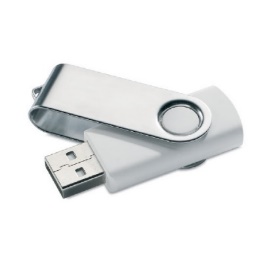 Pendrive wysuwany drewniany/bambusowy1100Pamięć przenośna typu „pendrive” z portem  USB 3.0 typu A męskim. Obudowa z bambusu lub drewna oraz element umożliwiający zasłonięcie wtyczki prostym ruchem. Pojemność min. 16GB.Kolor: drewniany naturalnyGrawer:jednostronny, w jednym miejscuwersja 3Grawer laserowy.Logo na środku.Wymiary logo:10X28 mm (±2mm)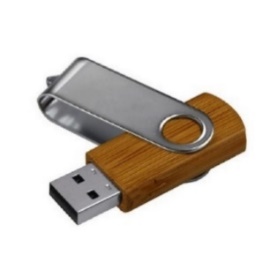 Pendrive z zatyczką plastikową400Pamięć przenośna typu „pendrive” z portem  USB 3.0 typu A męskim. Obudowa czarna z plastiku oraz zatyczka umożliwiająca osłonięcie wtyczki.Pojemność min. 16GB.Kolor: czarny Nadrukjednostronny, w jednym miejscuwersja 3Nadruk metodą sitodruku lub tampondruku lub druku cyfrowego.Logo na środku.Wymiary logo:10X28 mm (±2mm)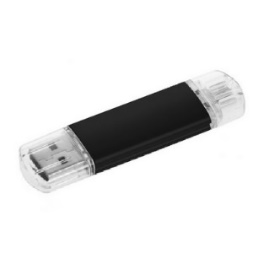 Pendrive z zatyczką bambusową lub z drewna800Pamięć przenośna typu „pendrive” z portem  USB 3.0 typu A męskim. Obudowa z bambusa lub drewna oraz zatyczka bambusowa lub z drewna umożliwiająca osłonięcie wtyczki. Pojemność min. 16GB.Kolor: drewniany naturalny Grawer:jednostronny, w jednym miejscuwersja 3Grawer laserowy.Logo na środku.Wymiary logo:10X28 mm (±2mm)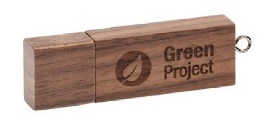 Głośnik bezprzewodowy okrągły plastikowy200Głośnik przenośny bezprzewodowy z łącznością Bluetooth umożliwiający odtwarzanie muzyki w popularnych formatach cyfrowych z zewnętrznego urządzenia np. telefonu. Korpus z tworzywa sztucznego w kształcie cylindrycznym. Przyciski fizyczne umożliwiające włączenie/wyłączenie urządzenia i zarządzanie odtwarzaniem. Zasilane baterią o mocy min. 400 mAh bas-booster + equarter z możliwością ładowania przez port typu micro-USB lub USB-C. Moc wyjściowa głośnika min. 3W. Bluetooth Low Energy 4,2 (minimum).Norma IP67.Wodoodporny.Kolor: biały
Waga: do 0,5 kg
Średnica: 6,5 - 8 cmNadrukjednostronny, w jednym miejscuwersja 3Nadruk metodą sitodruku lub tampondruku lub druku cyfrowego.Logo na dolnej części korpusu.Wymiary logo:10X28 mm (±2mm)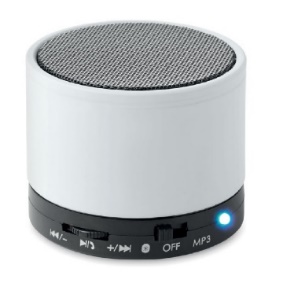 Głośnik bezprzewodowy okrągły bambusowy lub drewniany700Głośnik przenośny bezprzewodowy z łącznością Bluetooth umożliwiający odtwarzanie muzyki w popularnych formatach cyfrowych z zewnętrznego urządzenia np. telefonu. Korpus z bambusu lub drewna w kształcie cylindrycznym. Przyciski fizyczne umożliwiające włączenie/wyłączenie urządzenia i zarządzanie odtwarzaniem. Zasilane baterią o mocy min. 450 mAh bas-booster + equarter z możliwością ładowania przez port typu micro-USB lub USB-C. Moc wyjściowa głośnika min. 3W. Bluetooth Low Energy 4,2 (minimum).Norma IP67.Wodoodporny.Kolor: jasne drewno/bambus
Waga: do 0,5 kg
Średnica: 6,5 - 8 cmGrawer:jednostronny, w jednym miejscuwersja 3Grawer laserowy.Logo na dolnej części korpusu.Wymiary logo:10X28 mm (±2mm)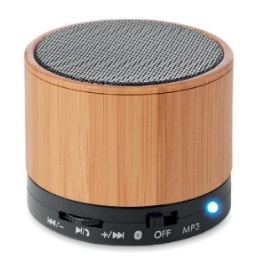 Głośnik bezprzewodowy kwadratowy plastikowy200Głośnik przenośny bezprzewodowy z łącznością Bluetooth umożliwiający odtwarzanie muzyki w popularnych formatach cyfrowych z zewnętrznego urządzenia np. telefonu. Korpus z tworzywa sztucznego w kształcie zbliżonym do kwadratu. Przyciski fizyczne umożliwiające włączenie/wyłączenie urządzenia i zarządzanie odtwarzaniem. Zasilane baterią o mocy min. 1000 mAh bas-booster + equarter z możliwością ładowania przez port typu micro-USB lub USB-C. Moc wyjściowa głośnika min. 3W. Bluetooth Low Energy 4,2 (minimum).Norma IP67.Wodoodporny.Kolor: biały
Waga: do 0,5 kg
Wymiary:  31 x 15.2 x 11.8 cm (±1 cm)Nadrukjednostronny, w jednym miejscuwersja 3Nadruk metodą sitodruku lub tampondruku lub druku cyfrowego.Logo na dolnej części korpusu.Wymiary logo:10X28 mm (±2mm)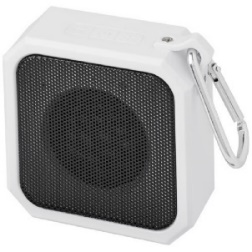 Głośnik bezprzewodowy kwadratowy  bambusowy lub drewniany300Głośnik przenośny bezprzewodowy z łącznością Bluetooth umożliwiający odtwarzanie muzyki w popularnych formatach cyfrowych z zewnętrznego urządzenia np. telefonu. Korpus z bambusu w kształcie zbliżonym do kostki o zaokrąglonych krawędziach. Przyciski fizyczne umożliwiające włączenie/wyłączenie urządzenia i zarządzanie odtwarzaniem. Zasilane baterią o mocy min. 1000 mAh bas-booster + equarter z możliwością ładowania przez port typu micro-USB lub USB-C. Moc wyjściowa głośnika min. 3W. Bluetooth Low Energy 4,2 (minimum).Norma IP67.Wodoodporny.Waga: do 0,5 kg
Kolor: jasne drewno/bambus
Wymiary: kompaktowyGrawer:jednostronny, w jednym miejscuwersja 3Grawer laserowy.Logo na dolnej części korpusu.Wymiary logo:10X28 mm (±2mm)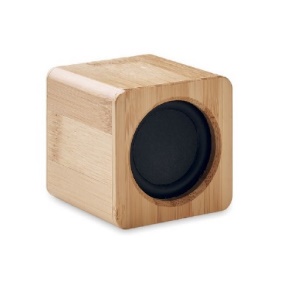 Stacja pogody plastikowa100Stacja pogodowa z wyświetlaczem, przekątna co najmniej 4 cale z korpusem z tworzywa sztucznego. Zasilana na baterie. Umożliwiająca wyświetlanie podstawowych wskaźników meteorologicznych i daty oraz godziny.Dodatkowo:Alarm z funkcją drzemkiPogodynka (piktogramy obrazujące tendencję zmian pogody)Wskaźnik komfortuWysokość: 14,5 cm (±5mm)
Szerokość:  8,5 cm (±5mm)
Głębokość: 4,5 cm (±5mm)
Kolor: czarny Nadrukjednostronny, w jednym miejscuwersja 3Nadruk metodą sitodruku lub tampondruku lub druku cyfrowego.Logo na dolnej części poniżej wyświetlacza.Wymiary logo:10X28 mm (±2mm)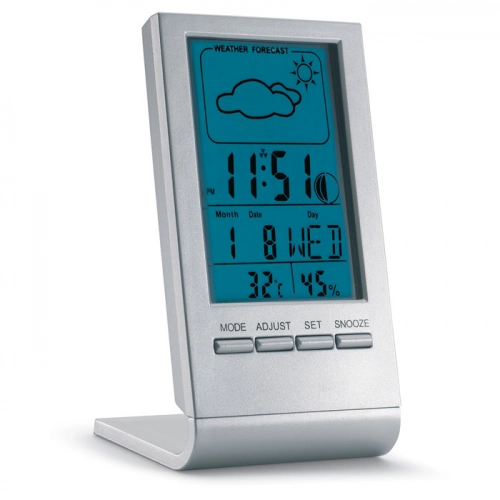 Stacja pogody bambusowa200Stacja pogodowa z wyświetlaczem, przekątna co najmniej 4 cale z korpusem bambusowym. Zasilana na baterie. Umożliwiająca wyświetlanie podstawowych wskaźników meteorologicznych i daty oraz godziny.Dodatkowo:Alarm z funkcją drzemkiPogodynka (piktogramy obrazujące tendencję zmian pogody)Wskaźnik komfortuWysokość:  14,5 cm (±5mm)
Szerokość:  8,5 cm (±5mm)
Głębokość:  4,5 cm (±5mm)
Kolor: bambusGrawer:jednostronny, w jednym miejscuwersja 3Grawer laserowy.Logo na środkowej części poniżej wyświetlacza.Wymiary logo:10X28 mm (±2mm)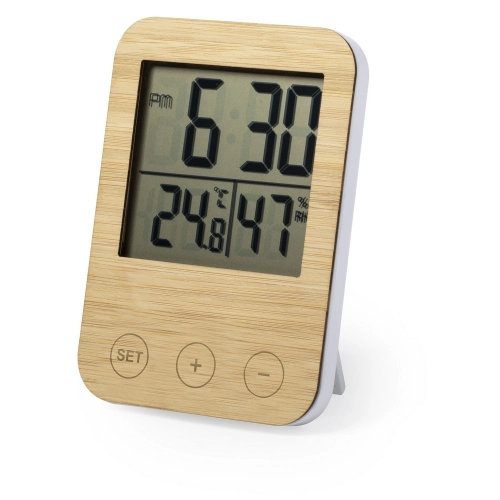 Akcesoria do ładowania – brelok kabli800Brelok z kablami:męski USBmęski Lightningmęski USB-Cmęski micro-USBBrelok w kolorze czarnym. Powinien umożliwiać ładowanie urządzeń elektronicznych jako element pośredniczący pomiędzy źródłem energii elektrycznej a ładowanym urządzeniem.Długość kabli: 10 -12cmNadrukjednostronny, w jednym miejscuwersja 3Nadruk metodą sitodruku lub tampondruku lub druku cyfrowego.Logo na elemencie łączącym wszystkie kable.Wymiary logo:10X28 mm (±2mm)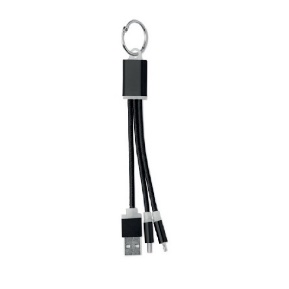 Akcesoria do ładowania – podstawka dotykowa1200Podstawka pod telefon z funkcją indukcyjnego ładowania telefonu. Korpus podstawki wykonany z drewna lub bambusu. Pozycja telefonu na podstawce powinna być nachylona i stabilna. Wymiary: przekątna 17,8 cm (±2cm)Grawer:jednostronny, w jednym miejscuwersja 3Grawer laserowy.Logo  na dole, równolegle do podstawy.Wymiary logo:10X28 mm (±2mm)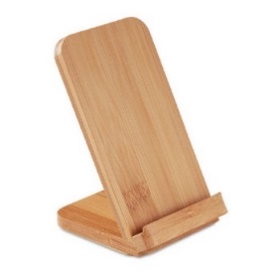 Karteczki memo (znaczniki) – zestaw karteczek700Notes z tektury z samoprzylepnymi karteczkami memo różnych kolorów i większymi kartkami żółtawymi gładkimi.Wymiary 7,5x7,5cm (±1cm).Ilość kartek: 50Nadrukjednostronny, w jednym miejscuwersja 3Nadruk metodą sitodruku lub tampondruku lub druku cyfrowego.Logo poziomo na środku okładki.Wymiary logo:10X28 mm (±2mm)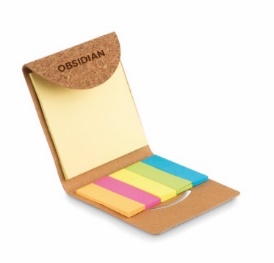 Karteczki memo (znaczniki) – notes z karteczkami600Notes z tektury z samoprzylepnymi karteczkami różnych kolorów i większymi kartkami żółtawymi gładkimi oraz kartkami białymi gładkimi. Do okładki przytwierdzona elastyczna opaska umożliwiająca przechowywanie długopisu. Długopis w zestawie.Długopis wykonany z materiału pochodzącego z recyklingu lub bambusu i piszący na niebiesko linią o szerokości min. 0,27mm. Korpus długopisu o długości 148,6mm (±5mm) i szerokości 10mm (±1mm).Ilość kartek dużych białych: min. 100Ilość kartek większych żółtych: min. 25Ilość kartek memo: 5 rzędów po min. 25Nadrukjednostronny, w jednym miejscuwersja 3Nadruk metodą sitodruku lub tampondruku lub druku cyfrowego.Logo poziomo w prawym dolnym rogu okładki. Logo pionowo na górnej części długopisu.Wymiary logo:10X28 mm (±2mm)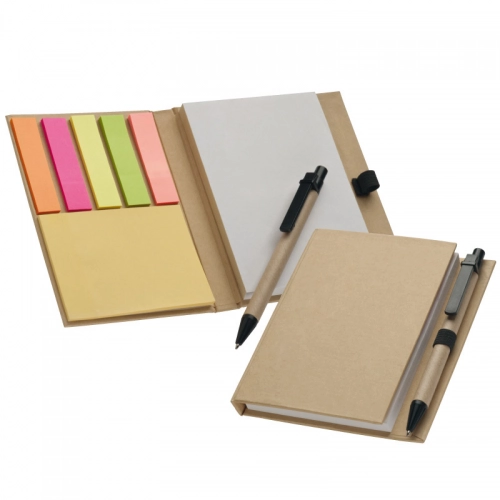 Karteczki memo (znaczniki) – zakładka do książki z karteczkami1300Zakładka do książek z tektury z samoprzylepnymi karteczkami różnych kolorów. Kształt podłużny. Wymiary: 22(±10mm)x6(±10mm)x0,1 cm Ilość kartek większych żółtych: min. 25Ilość kartek memo: 5 rzędów po min. 25Nadrukjednostronny, w jednym miejscuwersja 3Nadruk metodą sitodruku lub tampondruku lub druku cyfrowego.Logo poziomo u góry.Wymiary logo:10X28 mm (±2mm)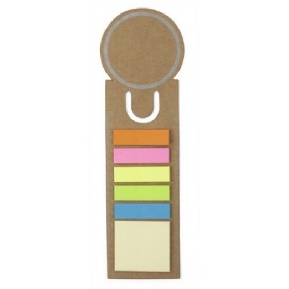 Wizytownik skóra400Wizytownik twardy pokryty materiałem gładkim, skóropodobnym z magnetycznym zamknięciem, bez przegródek w środku. Kolor czarny. Pojemność nie mniejsza niż 50 wizytówek. Wymiary 10x7cm (±10mm)Kolor: czarnyGrawer:jednostronny, w jednym miejscuwersja 3Grawer laserowy.Logo  Równolegle do krótszego boku przedniej okładki.Wymiary logo:10X28 mm (±2mm)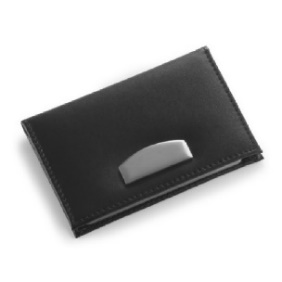 Wizytownik aluminium300Wizytownik twardy aluminiowy z zamknięciem, bez przegródek w środku. Pojemność nie mniejsza niż 15 wizytówek.Wymiary 10x7cm (±10mm)Kolor: czarnyGrawer:jednostronny, w jednym miejscuwersja 3Grawer laserowy.Logo poziomo w prawym dolnym rogu przedniej okładki.Wymiary logo:10X28 mm (±2mm)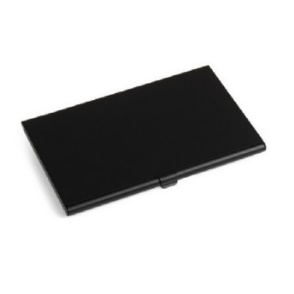 Zakładka do książek - sosnowa500Zakładka do książek ze wstążką bawełnianą i nasionami sosny. Kształt podłużny. Wymiary 15(±10mm)x5,5(±10mm)x0,2cmNadrukjednostronny, w jednym miejscuwersja 3Nadruk metodą sitodruku lub tampondruku lub druku cyfrowego.Logo na środku równolegle do dłuższego boku.Wymiary logo:10X28 mm (±2mm)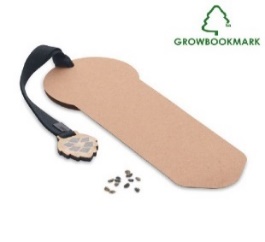 Zakładka do książek - magnetyczna800Zakładka do książek o właściwościach magnetycznych. Kształt podłużny. Krawędzie zaokrąglone. Wymiary 10(±10mm)x2,5(±5mm)x0,1cmGrawer:jednostronny, w jednym miejscuwersja 3Grawer laserowy.Logo na środku równolegle do dłuższego boku.Wymiary logo:10X28 mm (±2mm)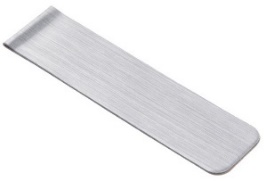 Gadżety dla dzieci – kredki w tubie1000Zestaw kredek w zamykanej tubie w wielu różnych kolorach. W zestawie min. 12 kredek, gumka i temperówka. Tuba powinna być wykonana z materiału pochodzącego z recyklingu. Długość kredek 8,5cm (±1,5cm). Wykończenie kredek w kolorze jasnego drewna. Dopuszczone do używania przez dzieci powyżej lat 3.Nadrukjednostronny, w jednym miejscuwersja 3Nadruk metodą sitodruku lub tampondruku lub druku cyfrowego.Logo na środku górnej części tuby.Wymiary logo:10X28 mm (±2mm)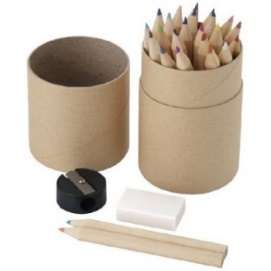 Gadżety dla dzieci – kredki w pudełku800Zestaw kredek w wielu różnych kolorach. W zestawie min. 12 kredek. Opakowanie tekturowe jasne. Długość kredek 14-16 cm. Dopuszczone do używania przez dzieci powyżej lat 3.Wykończenie kredek w kolorze jasnego drewna.Nadrukjednostronny, w jednym miejscuwersja 3Nadruk metodą sitodruku lub tampondruku lub druku cyfrowego.Logo na środku z przodu opakowania.Wymiary logo:10X28 mm (±2mm)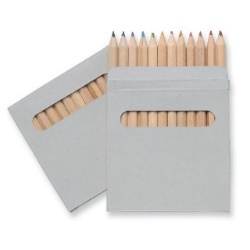 Gadżety dla dzieci – zestaw kredy500Zestaw kredy w wielu różnych kolorach. W zestawie min. 4 max. 6 kredy. Opakowanie tekturowe w kolorze beżowym.Długość kredy min. 6 cm max. 9 cmDopuszczone do używania przez dzieci powyżej lat 3.Nadrukjednostronny, w jednym miejscuwersja 3Nadruk metodą sitodruku lub tampondruku lub druku cyfrowego.Logo na środku z przodu opakowania.Wymiary logo:10X28 mm (±2mm)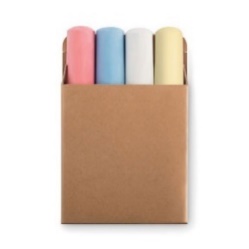 Gadżety dla dzieci – zestaw do rysowania700Zestaw do rysowania w formie notatnika zawierający różnokolorowe kredki w ilości 6 i wkład z co najmniej 32 kartkami A5 białych gładkich oraz temperówkę i gumkę. Dopuszczony do używania przez dzieci powyżej lat 3.Nadrukjednostronny, w jednym miejscuwersja 3Nadruk metodą sitodruku lub tampondruku lub druku cyfrowego.Logo na dole wzdłuż podstawy okładki zewnętrznej.Wymiary logo:10X28 mm (±2mm)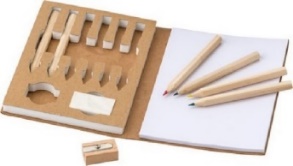 Gadżety dla dzieci – piórnik700Piórnik wykonany z piankowej tkaniny z karabinkiem, zamykany na zamek błyskawiczny. Dopuszczony do używania przez dzieci powyżej lat 3.Wymiary:  20 x 5 x 2,5 CM (± 2cm)Materiał: pianka 
Kolor: czarny Nadrukjednostronny, w jednym miejscuwersja 3Nadruk metodą sitodruku lub tampondruku lub druku cyfrowego.Logo poniżej suwaka min. 5mm po lewej stronie piórnika.Wymiary logo:10X28 mm (±2mm)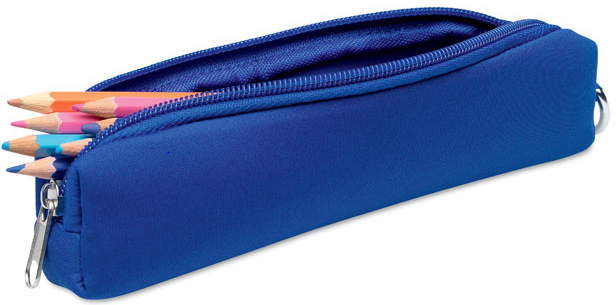 Gadżety dla dzieci – zestaw przyborów szkolnych300Zestaw przyborów szkolnych składający się z linijki 15cm, gumki, temperówki i trzech ołówków. Wszystkie elementy we wspólnym zamykanym pudełku.Dopuszczony do używania przez dzieci powyżej lat 3.Materiał: drewno / guma / metalNadrukjednostronny, w jednym miejscuwersja 3Nadruk metodą sitodruku lub tampondruku lub druku cyfrowego.Logo na środku pokrywki pudełka.Wymiary logo:10X28 mm (±2mm)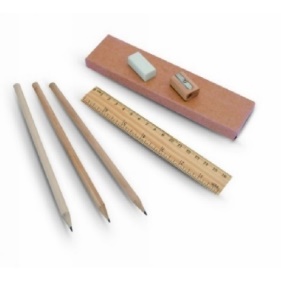 Gra Domino600Zestaw do gry w domino, składający się z 28 kostek z tworzywa sztucznego i drewnianego zamykanego pudełka.Wymiary: 14,5x4,5x2,5cm (±2cm)Grawer:jednostronny, w jednym miejscuwersja 3Grawer laserowy.Logo na środku pokrywki drewnianego pudełka.Wymiary logo:10X28 mm (±2mm)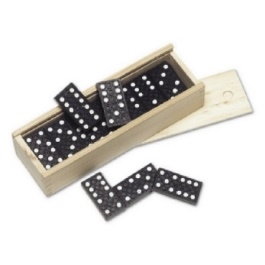 Gra Mikado300Zestaw do gry w mikado składający się z 41 patyczków z drewna i drewnianego zamykanego pudełka.Grawer:jednostronny, w jednym miejscuwersja 3Grawer laserowy.Logo na środku pokrywki drewnianego pudełka.Wymiary logo:10X28 mm (±2mm)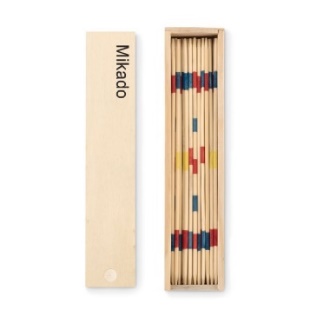 Gra kółko i krzyżyk500Zestaw do gry w kółko i krzyżyk składający się z kostek z drewna i drewnianego zamykanego pudełka.Kostki w ilości 9 z nadrukami:4 kostki z krzyżykiem5 kostek z kółkiemMateriał: drewno jasneGrawer:jednostronny, w jednym miejscuwersja 3Grawer laserowy.Logo na środku pokrywki drewnianego pudełka.Wymiary logo:10X28 mm (±2mm)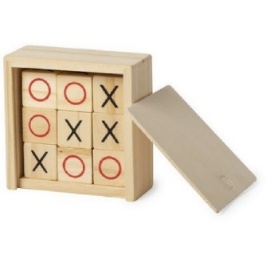 Krokomierz z paskiem 500Krokomierz elektroniczny z paskiem z tworzywa sztucznego umożliwiającą regulację długości. Wyposażony w wyświetlacz, zasilany na baterie z możliwością ładowania. Mechanizm pedometru oparty na wahadle w sprężynie. Wymiary: . 25 X 2,6 X 1,3 CM (±0,5cm)
Waga: max 0,2 kg
Kolor: czarnyGrawer:jednostronny, w jednym miejscuwersja 3Grawer laserowy.Logo wzdłuż paska.Wymiary logo:10X28 mm (±2mm)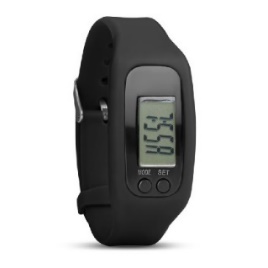 Krokomierz plastikowy100Krokomierz elektroniczny kieszonkowy z tworzywa sztucznego. Wyposażony w wyświetlacz, zasilany na baterie z możliwością ładowania. Mechanizm pedometru oparty na wahadle w sprężynie.Wymiary: dł. 4,5 x szer. 4,5 x wys. 2 cm (±1 cm)
Waga: max 22 g (z baterią)
Materiał: tworzywo sztuczne
Kolor: czarnyNadrukjednostronny, w jednym miejscuwersja 3Nadruk metodą sitodruku lub tampondruku lub druku cyfrowego.Logo poziomo poniżej wyświetlacza.Wymiary logo:10X28 mm (±2mm)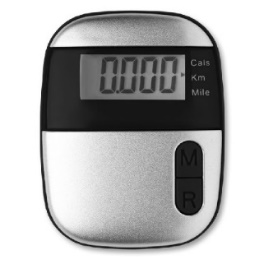 Butelka na wodę plastikowa 650 ml500Butelka wykonana z tworzywa sztucznego. przezroczysta. Dopuszczona do kontaktu z żywnością. Do butelki odpowiednia zakrętka w kolorze czarnym, zakręcana szczelna z uchwytem i zamykanym „dziubkiem”.Pojemność 650ml.( ± 50ml).Butelka nie zawiera bisfenolu A (BPA), jest odporna na wszelkie czynniki zewnętrzne, dobrze toleruje ciepło i zimno.Butelka jest przyjemna w dotyku, dzięki czemu dobrze leży w dłoni i wygodnie się ją nosi. Dodatkowo wyposażona jest w szeroki pasek, mocowany przy nakrętce, który ułatwia utrzymanie jej w dłoni podczas ruchu.Materiał: plastikWaga: max 0,3 kgNadrukjednostronny, w jednym miejscuwersja 3Nadruk metodą sitodruku lub tampondruku lub druku cyfrowego.Logo pionowo  w górnej części korpusu.Wymiary logo:10X28 mm (±2mm)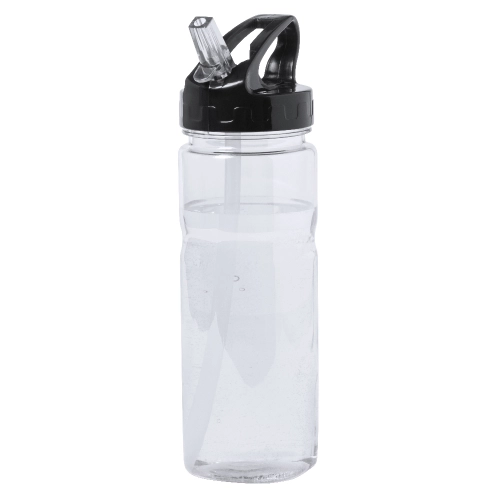 Butelka na wodę z pojemnikiem na lód i owoce600Butelka wykonana z tworzywa sztucznego. przezroczysta. Dopuszczona do kontaktu z żywnością. Do butelki odpowiednia zakrętka w kolorze czarnym lub przezroczystym, zakręcana szczelna z zamykanym „dziubkiem”. W butelce pojemnik na owoce lub lód. W butelce pojemnik.Pojemność min. 750ml max 1l.Butelka nie zawiera bisfenolu A (BPA), jest odporna na wszelkie czynniki zewnętrzne, dobrze toleruje ciepło i zimno.Materiał: plastik Waga: max. 0,3 kgNadrukjednostronny, w jednym miejscuwersja 3Nadruk metodą sitodruku lub tampondruku lub druku cyfrowego.Logo pionowo w górnej części korpusu.Wymiary logo:10X28 mm (±2mm)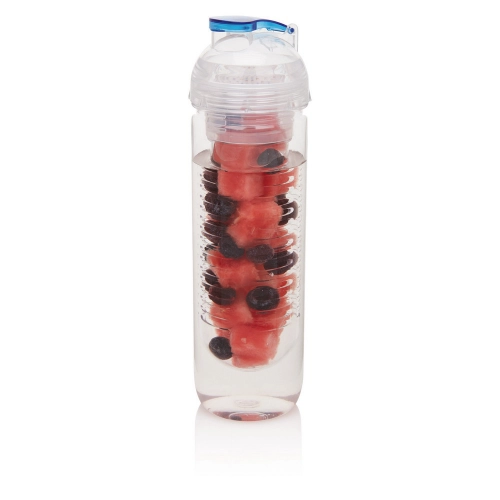 Butelka na wodę szklana 380 ml300Butelka wykonana ze szkła, przezroczysta. Dopuszczona do kontaktu z żywnością. Do butelki odpowiednia plastikowa zakrętka w kolorze czarnym, zakręcana szczelna z uchwytem i zamykanym „dziubkiem”.Pojemność 350ml – 400 ml.Materiał: szkło, plastik
Waga: max. 0,3 kgNadrukjednostronny, w jednym miejscuwersja 3Nadruk metodą sitodruku lub tampondruku lub druku cyfrowego.Logo pionowo w dolnej części korpusu.Wymiary logo:10X28 mm (±2mm)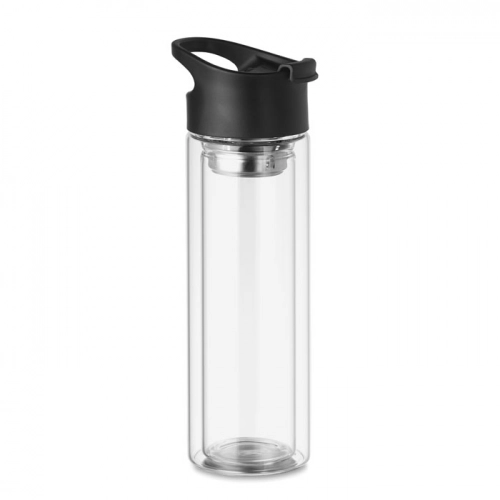 Odblask - opaska1800Opaska z materiału o właściwościach odblaskowych. Kształt podłużny o wymiarach 32x3cm (±2cm). Możliwość zmiany kształtu w celu umieszczenia na ramieniu. Kolor biały.Nadrukjednostronny, w jednym miejscuwersja 3Nadruk metodą sitodruku lub tampondruku lub druku cyfrowego.Logo na całej długości.Wymiary logo:10X28 mm (±2mm)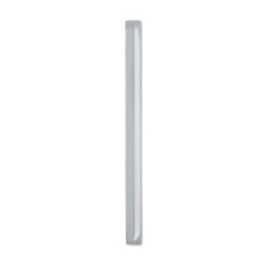 Odblask - naklejka800Naklejka z materiału o właściwościach odblaskowych. Kształt okrągły o średnicy min. 5 cm max. 6 cm. Kolor białyNadrukjednostronny, w jednym miejscuwersja 3Nadruk metodą sitodruku lub tampondruku lub druku cyfrowego.Logo na środku.Wymiary logo:10X28 mm (±2mm)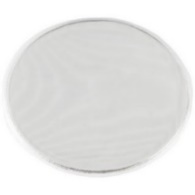 Odblask - zawieszka500Zawieszka z materiału o właściwościach odblaskowych. Metalowy łańcuszek. Kształt zbliżony do koła o średnicy min. 5,0cm - max 5,5 cmNadrukdwustronny, w jednym miejscuwersja 3Nadruk metodą sitodruku lub tampondruku lub druku cyfrowego.Logo na środku z obu stron.Wymiary logo:10X28 mm (±2mm)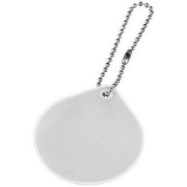 Odblask – torba na zakupy100Torba wykonana z materiału o właściwościach odblaskowych. Uszy torby długie min. 21cm długości. Torba o wymiarach: 35x40cm (±5cm)
Nośność statyczna min. 20kg.
Kolor biały lub srebrny.
Materiał: plastikNadrukjednostronny, w jednym miejscu, wersja 3Nadruk metodą sitodruku lub tampondruku lub druku cyfrowego.Logo na metce doszytej do otworu.Wymiary logo:21X59 mm (±2mm)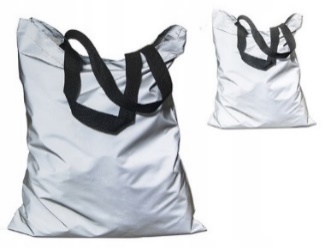 Ogrzewacz do rąk800Ogrzewacz do dłoni. Aktywuje się po naciśnięciu metalowej płytki. Nie wymaga baterii. Wielokrotnego użytku. Płyn w kolorze niebieskim lub granatowym.Materiał: plastik
Długość:  10 cm (± 2cm)
Szerokość:  6,5 cm  (±1 cm)Kolor: granatowy/niebieski
Waga: 0.01 kgNadrukjednostronny, w jednym miejscuwersja 3Nadruk metodą sitodruku lub tampondruku lub druku cyfrowego.Logo na środku.Wymiary logo:10X28 mm (±2mm)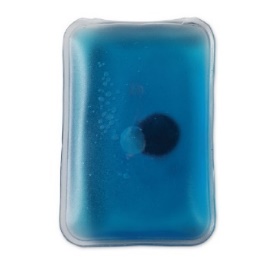 